Submission Form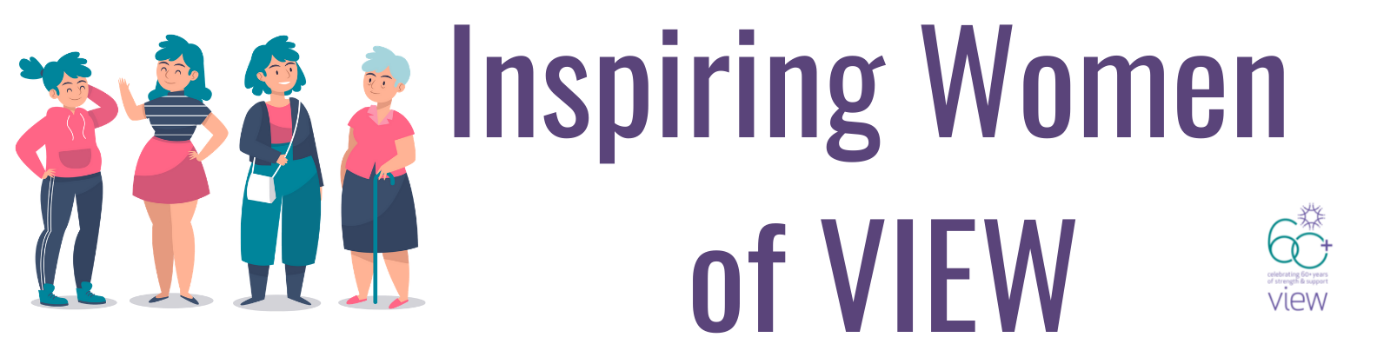 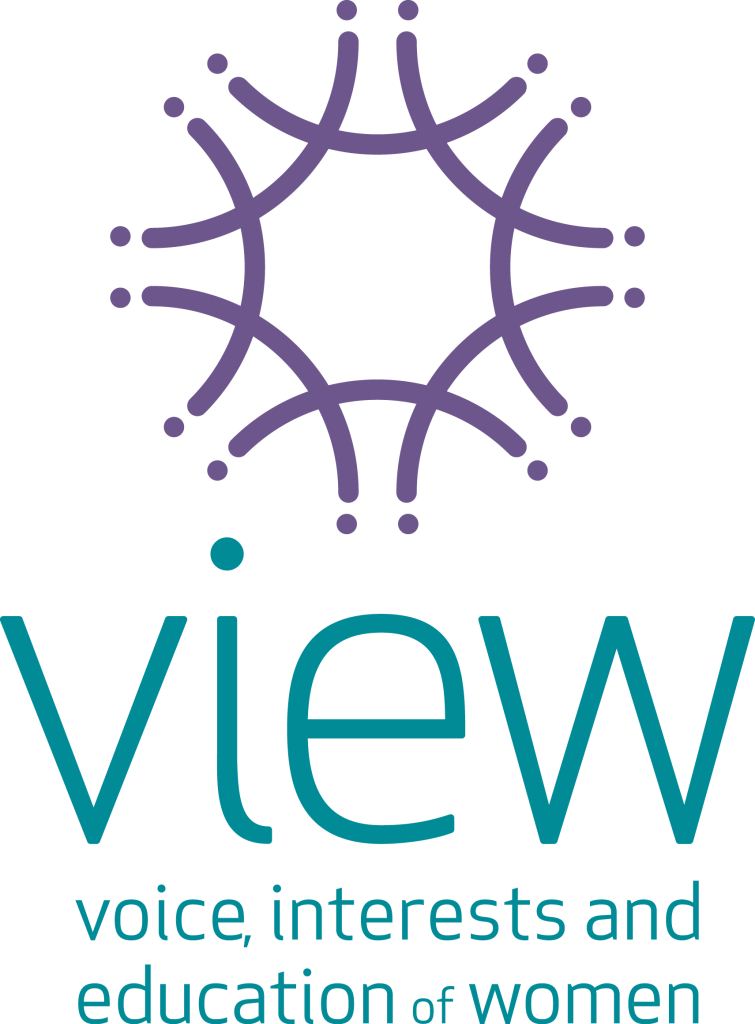 Do you know a VIEW member with a rare or unique talent, inspiring story or newsworthy titbit to tell? Or do you have an inspiring story to share about yourself and VIEW?We're starting a library of stories about wonderful VIEW members and we want your suggestions for stories to pursue.Please nominate yourself or another VIEW member/s. You may nominate more than one VIEW member, but please complete a separate form for each submission. Your DetailsMember Details (if sharing someone else’s story)Please explain the unique, inspiring, interesting or newsworthy story you would like share? [50-100 words]When they joined VIEW ClubsWhich club they are a member ofWhy they joined (what inspired them to join)What they love about being a VIEW Club memberIf they are an active volunteer in a Learning Club or other activity with The Smith Family, what they love about that volunteering roleHave you discussed this story with the member you have nominated?Yes 	No Do you know if this story has been shared with media, VIEW Matters or the VIEW National Office previously?Yes 	No 	Not Sure Name & ClubContact Number & EmailFull NameArea & ClubContact Number & Email